	INDIAN SCHOOL DARSAIT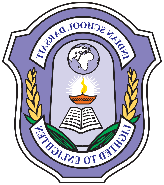 	DEPARTMENT OF HINDISubject : Hindi  (2ndLanguage)  Topic : naadana daost Date of Worksheet :  _______Resource Person:Miny SajiResource Person:Miny Saji    Date : _________________Name of the Student :________________     Class & Division : VI - __    Roll Number :  __Iinamna ilaiKt SabdaoM ko samaanaqa-k Sabd ilaiKe :1 savaora   _________                        2 Aa^K  _________3 savaala  _________                        4 javaaba  _________5 AMdasaa  _________                       6 saUraK   _________IIir@t sqaana Baire :  1 icaiDyaa evaM ]sako baccaaoM ko ilae panaI _________________  rKa  gayaa. 2  kaina-sa pr ibaCo itnakaoM pr ________ AMDo qao .3  baapU jaI kao ________________  baat sao fursat nahI qaI.4 AMDaoM kI ihfaja,t krnao ko jaaoga maoM  ________________nao ]naka sa%yanaaSa kr idyaa .5 koSava kao k[- idnaaoM tk ApnaI galatI pr___________  hao rha qaa.IIIiksanao iksasao kha :1    “ tuma daonaaoM vaha^ QaUp maoM @yaa kr rho hao”__________       nao                       __________    sao   kha. 2  “tU [tnaa baDa  hao gayaa tuJao [tnaa BaI nahIM maalauma ik CUnao sao icaiDyaa ko AMDo gaMdo hao jaato hOM” .               __________          nao                    __________ sao   kha .3 “nahIM rI pgalaI phlao pr inaklaoMgao . bagaOr praoM sao baocaaro kOsao ]DoMgao”.          __________        nao                      __________   sao   kha.IVinamnailaiKt gad\yaaMSa kao pZkr pUCo gae p`SnaaoM ko ]%tr ilaiKe:garmaI ko idna qao .baapU jaI dFtr gae hue qao. Ammaa daonaaoM baccaaoM kao kmaro maoM saulaakr Kud saao ga[-qaI.daonaaoM baccao caupko sao ]zo AaOr drvaaja,o kI isaTknaI Kaolakr baahr inakla Aae. AMDaoM kI ihfaja,t kI  tOyaairyaaÐ haonao lagaI.koSava kmaro sao ek sTUla ]za laayaa¸ loikna jaba ]sasao kama na calaa tao nahanao kI caaOkI laakr sTUla ko naIcao rKI AaOr Drto ¹ Drto sTUla pr caZa.P`a 1 baapU jaI kha^ gae qao ?  ________________________________________________________  _________________________________________________________P`a 2 Ammaa nao daonaaoM baccaaoM kao @yaa ikyaa ?  ________________________________________________________  ________________________________________________________ P`a 3 daonaaoM baccaaoM nao @yaa ikyaa ?   _______________________________________________________   _______________________________________________________ P`a 4 sTUla kaOna laokr Aayaa ?  _______________________________________________________  _______________________________________________________